附件1新北市社會福利暨綜合類志願服務運用單位志工在職訓練需求調查基本資料	運用單位名稱:                         性別：□生理性別男 □生理性別女 □其他職稱:□志工督導 □隊長或副隊長 □其他幹部 □志工                       　  在職訓練課程需求調查(複選，置多選填3項)　請勾選現階段貴單位志工對於在職訓練課程內容的需求（最多3項），或提供在職訓練課程規劃建議。□個案關懷技巧 □電話(問安)技巧 □弱勢家庭特性與需求 □社會福利資源認識與連結運用 □人際關係與溝通技巧□個案保密與個資法規定 □服務界線與原則 □服勤安全與人身安全保護 □服務禮儀及接待技巧□多元文化敏感度 □如何運用科技軟體關懷個案     □活動方案規劃 □身心靈關懷 □自我療癒力 □性別平等      □性騷擾防治 □其他（請具體說明）　　　　　　　　　　　　三、感謝您的填寫，本問卷到此結束，完成問卷且回傳後將贈送宣導小物，如欲領    取請留下聯絡資訊：    填寫人姓名：_________________    連絡電話：______________________    寄送地址： ______________________________________________________     請於112年3月29日(星期五)前回傳至社會局承辦人員張華珍。電話: (02)29603456分機5642；傳真: (02)89650420；電子信箱:AJ5243@ntpc.gov.tw；     本問卷亦可使用網路填表，連結為： https://forms.gle/NNxHfpH2tWb5jQtF9；或掃描QRcode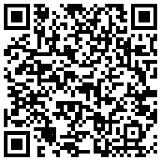 您好：本問卷係調查本市社會福利暨綜合類志工接受志工在職訓練需求，請協助填寫以下問卷，以作為本局未來辦理在職訓練之參考，感謝您撥冗填寫問卷，敬祝 健康順心!!新北市政府社會局  敬上